КЕМЕРОВСКАЯ ОБЛАСТЬТАШТАГОЛЬСКИЙ МУНИЦИПАЛЬНЫЙ РАЙОНАДМИНИСТРАЦИЯ  ШЕРЕГЕШСКОГО ГОРОДСКОГО ПОСЕЛЕНИЯ ПОСТАНОВЛЕНИЕот «11»   июня  2015г.								 № 30-п_  «Об утверждении Порядка размещения сведений о доходах, расходах,об имуществе и обязательствах имущественного характера лиц,  замещающих муниципальные должности и должности муниципальной службы Шерегешского городского поселения, и членов их семей на официальном сайте администрации  Шерегешского городского поселения и предоставления этих сведений средствам массовой информации для опубликования 	В соответствии с Федеральным законом от 25.12.2008г.  № 273-ФЗ «О противодействии коррупции»,  Указом Президента Российской Федерации от 08.07.2013г. № 613 «Вопросы противодействия коррупции», Постановлением Губернатора Кемеровской области от 07.10.2013г. № 82-пг «Об утверждении Порядка размещения сведений о доходах, расходах, об имуществе и обязательствах имущественного характера лиц, замещающих государственные должности Кемеровской области, и государственных гражданских служащих Кемеровской области в исполнительных органах государственной власти Кемеровской области и членов их семей на официальном сайте  администрации Кемеровской области и официальных сайтах исполнительных органов государственной власти Кемеровской области и предоставления этих сведений средствам массовой информации для опубликования» администрация Шерегешского городского поселения  ПОСТАНОВЛЯЕТ:1. Утвердить прилагаемый перечень муниципальных должностей и должностей муниципальной службы Шерегешского городского поселения, замещение которых влечет за собой размещение сведений о доходах, расходах, об имуществе и обязательствах имущественного характера на официальном сайте администрации  Шерегешского городского поселения . 	2. Утвердить прилагаемый Порядок размещения сведений о доходах, расходах,  об имуществе и обязательствах имущественного характера лиц, замещающих муниципальные должности и должности муниципальной службы Шерегешского городского поселения, и членов их семей на официальном сайте администрации Шерегешского городского поселения и предоставления этих сведений средствам массовой информации для опубликования.	3. Настоящее постановление подлежит опубликованию в газете «Красная Шория» и в сети Интернет на официальном сайте администрации Шерегешского городского поселения.	4. Контроль за исполнением постановления возложить на заместителя главы Шерегешского городского поселения Идимешева И.А.	5. Постановление вступает в силу с момента его официального опубликования.Глава Шерегешскогогородского поселения 				В.В.  ДорогунцовУтвержден постановлением администрации Шерегешского городского поселения от «11» июня 2015г. № 30 -пПЕРЕЧЕНЬмуниципальных должностей и должностей муниципальной службы Шерегешского городского поселения, замещение которых влечет за собой размещение сведений о доходах, расходах, об имуществе и обязательствах имущественного характера на официальном сайте администрации  Шерегешского городского поселения1. Выборные муниципальные должности Шерегешского городского поселения:Глава Шерегешского городского поселения.Председатель Совета народных депутатов Шерегешского городского поселения.2. Должности муниципальной службы Шерегешского городского поселения:Заместитель Главы Шерегешского городского поселения.Начальник отдела Администрации Шерегешского городского поселенияЗаместитель Начальник отдела Администрации Шерегешского городского поселенияГлавный специалист Администрации Шерегешского городского поселенияВедущий специалист Администрации Шерегешского городского поселенияСпециалист 1 категории Администрации Шерегешского городского поселенияСпециалист 2 категории Администрации Шерегешского городского поселенияУтвержден постановлением администрации Шерегешского городского поселенияот «11» июня 2015г. № 30-пПОРЯДОКразмещения сведений о доходах, расходах, об имуществе и обязательствах имущественного характера лиц, замещающих муниципальные должности и должности муниципальной службы Шерегешского городского поселения и членов их семей на официальном сайте администрации   Шерегешского городского поселения и предоставления этих сведений средствам массовой информации для опубликования 1. Настоящим Порядком устанавливаются обязанности администрации Шерегешского городского поселения по размещению сведений о доходах, расходах, об имуществе и обязательствах имущественного характера лиц, замещающих муниципальные должности и должности муниципальной службы  Шерегешского городского поселения и членов их семей (супругов и  несовершеннолетних детей) в сети Интернет на официальном сайте администрации Шерегешского городского поселения и предоставлению этих сведений средствам массовой информации для опубликования в связи с их запросами.2. На официальных сайтах размещаются и средствам массовой информации предоставляются для опубликования следующие сведения о доходах, расходах, об имуществе и обязательствах имущественного характера лиц, замещающих должности, замещение которых влечет за собой размещение таких сведений, а также сведений о доходах, расходах, об имуществе и обязательствах имущественного характера их супругов и несовершеннолетних детей:а) перечень объектов недвижимого имущества, принадлежащих на праве собственности или находящихся в их пользовании, с указанием вида, площади и страны расположения каждого из таких объектов;б) перечень транспортных средств с указанием вида и марки, принадлежащих на праве собственности;в) декларированный годовой доход;г) сведения об источниках получения средств, за счет которых совершена сделка по приобретению земельного участка, другого объекта недвижимого имущества, транспортного средства, ценных бумаг, акций (долей участия, паев в уставных (складочных) капиталах организаций), если сумма сделки превышает общий доход членов семьи за три последних года, предшествовавших совершению сделки.3. В размещаемых на официальных сайтах и предоставляемых средствам массовой информации для опубликования сведениях о доходах, расходах,  об имуществе и обязательствах имущественного характера запрещается указывать:а) иные сведения (кроме указанных в пункте 2 настоящего Порядка);б) персональные данные супруги (супруга), детей и иных членов семьи;в) данные, позволяющие определить место жительства, почтовый адрес, телефон и иные индивидуальные средства коммуникации лица, его супруги (супруга), детей и иных членов семьи;г) данные, позволяющие определить местонахождение объектов недвижимого имущества, принадлежащих лицу, его супруге (супругу), детям, иным членам семьи на праве собственности или находящихся в их пользовании;д) информацию, отнесенную к государственной тайне или являющуюся конфиденциальной.4. Сведения о доходах, расходах, об имуществе и обязательствах имущественного характера, указанные в пункте 2 настоящего Порядка, за весь период замещения лицом должностей, замещение которых влечет за собой размещение его сведений о доходах, расходах, об имуществе и обязательствах имущественного характера, а также сведений о доходах, расходах, об имуществе и обязательствах имущественного характера его супруги (супруга) и несовершеннолетних детей, находятся  на официальном сайте администрации Шерегешского городского поселения и ежегодно обновляются в течение 14 рабочих дней со дня истечения срока, установленного для их подачи.5. Администрация Шерегешского городского поселения:а) в течение трех рабочих дней со дня поступления запроса от средства массовой информации сообщает о нем лицу, в отношении которого поступил запрос;б) в течение семи рабочих дней со дня поступления запроса от средства массовой информации обеспечивает предоставление  ему сведений, указанных в пункте 2 настоящего Порядка, в том случае, если запрашиваемые сведения отсутствуют на официальном сайте.6. В случае если лицо, замещающее муниципальную должность или должность муниципальной службы Шерегешского городского поселения, назначено  на  соответствующую должность после истечения  срока, установленного для подачи  сведений о доходах, расходах, об имуществе и обязательствах имущественного характера, указанных  в пункте 2 настоящего Порядка, указанные сведения должны быть размещены на официальном сайте в срок не позднее 14 рабочих дней со дня его назначения на муниципальную должность, должность муниципальной службы  Шерегешского городского поселения.7. Муниципальные служащие администрации Шерегешского городского поселения, обеспечивающие размещение сведений о доходах, расходах, об имуществе и обязательствах имущественного характера на официальном сайте и их предоставление средствам массовой информации для опубликования, несут в соответствии с действующим                                                                                                                                                                                                                                                                                                                                                                                                                                                                                                                                                                                                                                                                                                                                                                                                                                                                                                                                                                                                                                                                                                                                                                                                                                                                                                                                                                                                                                                                                                                                                                                                                                                                                                           законодательством ответственность за несоблюдение настоящего Порядка, а также за разглашение сведений, отнесенных к государственной тайне или являющихся конфиденциальными.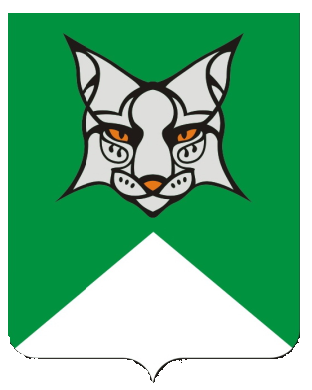 